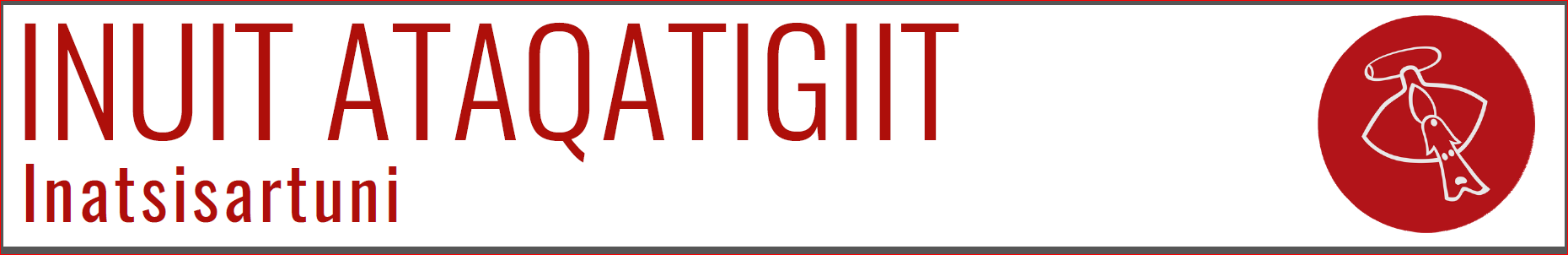 5. november 2018I medfør af § 37 stk. 1 i Forretningsordenen for Inatsisartut, fremsætter jeg følgende spørgsmål til Naalakkersuisut:Spørgsmål til Naalakkersuisut:Hvor mange af de planlagte undervisningstimer i folkeskolen bliver dækket af løse vikartimer i år 2016/2017 og i 2017/2018?Hvor mange af de planlagte undervisningstimer i folkeskolen bliver varetaget af timelærere / faste vikarer i år 2016/2017 og i 2017/2018?Hvilke fag bliver berørt af brug af løse vikarer i år 2016/2017 og i 2017/2018? Hvilke kommuner har størst brug af løse vikartimer til dækning af de planlagte undervisningstimer i folkeskolen i år 2016/2017 og i 2017/2018? Foreligger der systematisk indsamlet oplysninger om hvormange elever i den undervisningspligtige alder ikke følger undervisningen i folkeskolen eller i hjemmet?Foreligger der oplysninger i hvilke af skolerne i byer og bygder om hvormange elever i den undervisningspligtige alder, der ikke følger undervisningen i folkeskolen eller i hjemmet?  (Medlem af Inatsisartut Sofia Geisler, Inuit Ataqatigiit)Begrundelse:Med henvisning til den aktuelle debat om folkeskolen i det offentlige rum, og til forskellige rapporter, der peger på kvaliteten i folkeskolen, er jeg interesseret i at høre nærmere om forbruget af vikarer i folkeskolen, velvidende, at driften af folkeskolen er et kommunalt anliggende.  Jeg ønsker at mine spørgsmål bliver besvaret inden for 10 arbejdsdage.